Erklärung des Arbeitnehmers: Ich versichere, dass die vorstehenden Angaben der Wahrheit entsprechen. Ich verpflichte mich, meinem Arbeitgeber alle Änderungen, insbesondere in Bezug auf weitere Beschäftigungen (in Bezug auf Art, Dauer und Entgelt) unverzüglich mitzuteilen.Personenbezogene Daten von Beschäftigten dürfen für Zwecke des Beschäftigungsverhältnisses verarbeitet werden, wenn dies für die Entscheidung über die Begründung eines Beschäftigungsverhältnisses oder nach Begründung des Beschäftigungsverhältnisses für dessen Durchführung oder Beendigung oder zur Ausübung oder Erfüllung der sich aus einem Gesetz oder Tarifvertrag, einer Betriebs- oder Dienstvereinbarung (Kollektivvereinbarung) ergebene Rechte und Pflichten der Interessenvertretung der Beschäftigten erforderlich ist (§26 Abs. 1 Satz 1 BDSG)Personalfragebogen(grau hinterlegte Felder sind vom Arbeitgeber auszufüllen)Personalfragebogen(grau hinterlegte Felder sind vom Arbeitgeber auszufüllen)Personalfragebogen(grau hinterlegte Felder sind vom Arbeitgeber auszufüllen)Personalfragebogen(grau hinterlegte Felder sind vom Arbeitgeber auszufüllen)Personalfragebogen(grau hinterlegte Felder sind vom Arbeitgeber auszufüllen)Personalfragebogen(grau hinterlegte Felder sind vom Arbeitgeber auszufüllen)Personalfragebogen(grau hinterlegte Felder sind vom Arbeitgeber auszufüllen)Personalfragebogen(grau hinterlegte Felder sind vom Arbeitgeber auszufüllen)Personalfragebogen(grau hinterlegte Felder sind vom Arbeitgeber auszufüllen)Personalfragebogen(grau hinterlegte Felder sind vom Arbeitgeber auszufüllen)Personalfragebogen(grau hinterlegte Felder sind vom Arbeitgeber auszufüllen)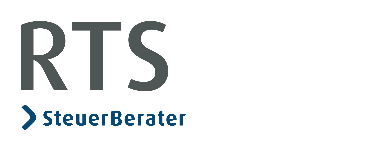 Firma:Firma:Firma:Firma:Firma:Firma:Firma:Firma:Firma:Name des MitarbeitersName des MitarbeitersName des MitarbeitersName des MitarbeitersName des MitarbeitersName des MitarbeitersName des MitarbeitersName des MitarbeitersName des MitarbeitersName des MitarbeitersName des MitarbeitersPersonalnummerPersonalnummerPersonalnummerPersonalnummerPersonalnummerPersonalnummerPersönliche AngabenPersönliche AngabenPersönliche AngabenPersönliche AngabenPersönliche AngabenPersönliche AngabenPersönliche AngabenPersönliche AngabenPersönliche AngabenPersönliche AngabenPersönliche AngabenPersönliche AngabenPersönliche AngabenPersönliche AngabenPersönliche AngabenPersönliche AngabenFamilienname + (ggf. Geburtsname falls verheiratet)Familienname + (ggf. Geburtsname falls verheiratet)Familienname + (ggf. Geburtsname falls verheiratet)Familienname + (ggf. Geburtsname falls verheiratet)Familienname + (ggf. Geburtsname falls verheiratet)VornameVornameVornameVornameVornameVornameVornameVornameVornameVornameVornameStraße und Hausnummer inkl. AnschriftenzusatzStraße und Hausnummer inkl. AnschriftenzusatzStraße und Hausnummer inkl. AnschriftenzusatzStraße und Hausnummer inkl. AnschriftenzusatzStraße und Hausnummer inkl. AnschriftenzusatzPLZ, OrtPLZ, OrtPLZ, OrtPLZ, OrtPLZ, OrtPLZ, OrtPLZ, OrtPLZ, OrtPLZ, OrtPLZ, OrtPLZ, OrtGeburtsdatumGeburtsdatumGeburtsdatumGeburtsdatumGeburtsdatumGeschlecht männlich	 weiblich      divers    unbestimmt                                           Bitte Ausweis Kopie beifügenGeschlecht männlich	 weiblich      divers    unbestimmt                                           Bitte Ausweis Kopie beifügenGeschlecht männlich	 weiblich      divers    unbestimmt                                           Bitte Ausweis Kopie beifügenGeschlecht männlich	 weiblich      divers    unbestimmt                                           Bitte Ausweis Kopie beifügenGeschlecht männlich	 weiblich      divers    unbestimmt                                           Bitte Ausweis Kopie beifügenGeschlecht männlich	 weiblich      divers    unbestimmt                                           Bitte Ausweis Kopie beifügenGeschlecht männlich	 weiblich      divers    unbestimmt                                           Bitte Ausweis Kopie beifügenGeschlecht männlich	 weiblich      divers    unbestimmt                                           Bitte Ausweis Kopie beifügenGeschlecht männlich	 weiblich      divers    unbestimmt                                           Bitte Ausweis Kopie beifügenGeschlecht männlich	 weiblich      divers    unbestimmt                                           Bitte Ausweis Kopie beifügenGeschlecht männlich	 weiblich      divers    unbestimmt                                           Bitte Ausweis Kopie beifügenSozial-/RentenversicherungsnummerSozial-/RentenversicherungsnummerSozial-/RentenversicherungsnummerSozial-/RentenversicherungsnummerSozial-/RentenversicherungsnummerFamilienstandFamilienstandFamilienstandFamilienstandFamilienstandFamilienstandFamilienstandFamilienstandFamilienstandFamilienstandFamilienstandGeburtsort, -land – nur bei fehlender Versicherungs-Nr.Geburtsort, -land – nur bei fehlender Versicherungs-Nr.Geburtsort, -land – nur bei fehlender Versicherungs-Nr.Geburtsort, -land – nur bei fehlender Versicherungs-Nr.Geburtsort, -land – nur bei fehlender Versicherungs-Nr.Schwerbehindert Schwerbehindert Schwerbehindert Schwerbehindert Schwerbehindert Schwerbehindert Schwerbehindert Schwerbehindert Schwerbehindert  ja	         nein ja	         neinStaatsangehörigkeitArbeitserlaubnis für Nicht EU-Bürger liegt vor?	    ja    neinStaatsangehörigkeitArbeitserlaubnis für Nicht EU-Bürger liegt vor?	    ja    neinStaatsangehörigkeitArbeitserlaubnis für Nicht EU-Bürger liegt vor?	    ja    neinStaatsangehörigkeitArbeitserlaubnis für Nicht EU-Bürger liegt vor?	    ja    neinStaatsangehörigkeitArbeitserlaubnis für Nicht EU-Bürger liegt vor?	    ja    neinArbeitnehmernummer Sozialkasse – BaugewerbeArbeitnehmernummer Sozialkasse – BaugewerbeArbeitnehmernummer Sozialkasse – BaugewerbeArbeitnehmernummer Sozialkasse – BaugewerbeArbeitnehmernummer Sozialkasse – BaugewerbeArbeitnehmernummer Sozialkasse – BaugewerbeArbeitnehmernummer Sozialkasse – BaugewerbeArbeitnehmernummer Sozialkasse – BaugewerbeArbeitnehmernummer Sozialkasse – BaugewerbeArbeitnehmernummer Sozialkasse – BaugewerbeArbeitnehmernummer Sozialkasse – BaugewerbeRentner                               ja                 neinRentner                               ja                 neinRentner                               ja                 neinRentner                               ja                 neinRentner                               ja                 neinAltersrentner                          ja               neinAltersrentner                          ja               neinAltersrentner                          ja               neinAltersrentner                          ja               neinAltersrentner                          ja               neinAltersrentner                          ja               neinAltersrentner                          ja               neinAltersrentner                          ja               neinAltersrentner                          ja               neinAltersrentner                          ja               neinAltersrentner                          ja               neinIBANIBANIBANIBANIBANBICBICBICBICBICBICBICBIC Barzahlung               Barzahlung               Barzahlung              BeschäftigungBeschäftigungBeschäftigungBeschäftigungBeschäftigungBeschäftigungBeschäftigungBeschäftigungBeschäftigungBeschäftigungBeschäftigungBeschäftigungBeschäftigungBeschäftigungBeschäftigungBeschäftigungEintrittsdatumEintrittsdatumEintrittsdatumErsteintrittsdatumErsteintrittsdatumBeschäftigungsbetriebBeschäftigungsbetriebBeschäftigungsbetriebBeschäftigungsbetriebBeschäftigungsbetriebBeschäftigungsbetriebBeschäftigungsbetriebBeschäftigungsbetriebBeschäftigungsbetriebBeschäftigungsbetriebBeschäftigungsbetriebBerufsbezeichnung / Ausgeübte TätigkeitBerufsbezeichnung / Ausgeübte TätigkeitBerufsbezeichnung / Ausgeübte TätigkeitBerufsbezeichnung / Ausgeübte TätigkeitBerufsbezeichnung / Ausgeübte TätigkeitBerufsbezeichnung / Ausgeübte TätigkeitBerufsbezeichnung / Ausgeübte TätigkeitBerufsbezeichnung / Ausgeübte TätigkeitBerufsbezeichnung / Ausgeübte TätigkeitBerufsbezeichnung / Ausgeübte TätigkeitBerufsbezeichnung / Ausgeübte TätigkeitBerufsbezeichnung / Ausgeübte TätigkeitBerufsbezeichnung / Ausgeübte TätigkeitBerufsbezeichnung / Ausgeübte TätigkeitBerufsbezeichnung / Ausgeübte TätigkeitBerufsbezeichnung / Ausgeübte TätigkeitWöchentliche Arbeitszeit in Std. Vollzeit ……h   Teilzeit ……hWöchentliche Arbeitszeit in Std. Vollzeit ……h   Teilzeit ……hWöchentliche Arbeitszeit in Std. Vollzeit ……h   Teilzeit ……hVerteilung tägliche Arbeitszeit in Std.Mo ….  Di ….  Mi …. Do ….  Fr …. Sa …. So ….Verteilung tägliche Arbeitszeit in Std.Mo ….  Di ….  Mi …. Do ….  Fr …. Sa …. So ….Verteilung tägliche Arbeitszeit in Std.Mo ….  Di ….  Mi …. Do ….  Fr …. Sa …. So ….Verteilung tägliche Arbeitszeit in Std.Mo ….  Di ….  Mi …. Do ….  Fr …. Sa …. So ….Verteilung tägliche Arbeitszeit in Std.Mo ….  Di ….  Mi …. Do ….  Fr …. Sa …. So ….Verteilung tägliche Arbeitszeit in Std.Mo ….  Di ….  Mi …. Do ….  Fr …. Sa …. So ….Verteilung tägliche Arbeitszeit in Std.Mo ….  Di ….  Mi …. Do ….  Fr …. Sa …. So ….Verteilung tägliche Arbeitszeit in Std.Mo ….  Di ….  Mi …. Do ….  Fr …. Sa …. So ….Verteilung tägliche Arbeitszeit in Std.Mo ….  Di ….  Mi …. Do ….  Fr …. Sa …. So ….Urlaubsanspruch volles KalenderjahrUrlaubsanspruch volles KalenderjahrUrlaubsanspruch volles KalenderjahrUrlaubsanspruch volles KalenderjahrHinweis:Ist keine wöchentliche Arbeitszeit vereinbart gilt das TzBfG § 12 Abs. 1 S. 3 (20 Stunden pro Woche)Hinweis:Ist keine wöchentliche Arbeitszeit vereinbart gilt das TzBfG § 12 Abs. 1 S. 3 (20 Stunden pro Woche)Hinweis:Ist keine wöchentliche Arbeitszeit vereinbart gilt das TzBfG § 12 Abs. 1 S. 3 (20 Stunden pro Woche)Hinweis:Ist keine wöchentliche Arbeitszeit vereinbart gilt das TzBfG § 12 Abs. 1 S. 3 (20 Stunden pro Woche)Hinweis:Ist keine wöchentliche Arbeitszeit vereinbart gilt das TzBfG § 12 Abs. 1 S. 3 (20 Stunden pro Woche)Hinweis:Ist keine wöchentliche Arbeitszeit vereinbart gilt das TzBfG § 12 Abs. 1 S. 3 (20 Stunden pro Woche)Hinweis:Ist keine wöchentliche Arbeitszeit vereinbart gilt das TzBfG § 12 Abs. 1 S. 3 (20 Stunden pro Woche)Hinweis:Ist keine wöchentliche Arbeitszeit vereinbart gilt das TzBfG § 12 Abs. 1 S. 3 (20 Stunden pro Woche)Hinweis:Ist keine wöchentliche Arbeitszeit vereinbart gilt das TzBfG § 12 Abs. 1 S. 3 (20 Stunden pro Woche)Hinweis:Ist keine wöchentliche Arbeitszeit vereinbart gilt das TzBfG § 12 Abs. 1 S. 3 (20 Stunden pro Woche)Hinweis:Ist keine wöchentliche Arbeitszeit vereinbart gilt das TzBfG § 12 Abs. 1 S. 3 (20 Stunden pro Woche)Hinweis:Ist keine wöchentliche Arbeitszeit vereinbart gilt das TzBfG § 12 Abs. 1 S. 3 (20 Stunden pro Woche)Hinweis:Ist keine wöchentliche Arbeitszeit vereinbart gilt das TzBfG § 12 Abs. 1 S. 3 (20 Stunden pro Woche)Hinweis:Ist keine wöchentliche Arbeitszeit vereinbart gilt das TzBfG § 12 Abs. 1 S. 3 (20 Stunden pro Woche)Hinweis:Ist keine wöchentliche Arbeitszeit vereinbart gilt das TzBfG § 12 Abs. 1 S. 3 (20 Stunden pro Woche)Hinweis:Ist keine wöchentliche Arbeitszeit vereinbart gilt das TzBfG § 12 Abs. 1 S. 3 (20 Stunden pro Woche) Hauptbeschäftigung Nebenbeschäftigung Hauptbeschäftigung Nebenbeschäftigung Hauptbeschäftigung Nebenbeschäftigung Hauptbeschäftigung Nebenbeschäftigung Hauptbeschäftigung NebenbeschäftigungProbezeit:                      ja             neinDauer der Probezeit:____________________________Probezeit:                      ja             neinDauer der Probezeit:____________________________Probezeit:                      ja             neinDauer der Probezeit:____________________________Probezeit:                      ja             neinDauer der Probezeit:____________________________Probezeit:                      ja             neinDauer der Probezeit:____________________________Probezeit:                      ja             neinDauer der Probezeit:____________________________Probezeit:                      ja             neinDauer der Probezeit:____________________________Probezeit:                      ja             neinDauer der Probezeit:____________________________Probezeit:                      ja             neinDauer der Probezeit:____________________________Probezeit:                      ja             neinDauer der Probezeit:____________________________Probezeit:                      ja             neinDauer der Probezeit:____________________________Üben Sie weitere Beschäftigungen bei anderen Arbeitgebern aus?	 ja   neinWenn ja: Handelt es sich dabei um eine geringfügige Beschäftigung?	 ja   neinÜben Sie weitere Beschäftigungen bei anderen Arbeitgebern aus?	 ja   neinWenn ja: Handelt es sich dabei um eine geringfügige Beschäftigung?	 ja   neinÜben Sie weitere Beschäftigungen bei anderen Arbeitgebern aus?	 ja   neinWenn ja: Handelt es sich dabei um eine geringfügige Beschäftigung?	 ja   neinÜben Sie weitere Beschäftigungen bei anderen Arbeitgebern aus?	 ja   neinWenn ja: Handelt es sich dabei um eine geringfügige Beschäftigung?	 ja   neinÜben Sie weitere Beschäftigungen bei anderen Arbeitgebern aus?	 ja   neinWenn ja: Handelt es sich dabei um eine geringfügige Beschäftigung?	 ja   neinÜben Sie weitere Beschäftigungen bei anderen Arbeitgebern aus?	 ja   neinWenn ja: Handelt es sich dabei um eine geringfügige Beschäftigung?	 ja   neinÜben Sie weitere Beschäftigungen bei anderen Arbeitgebern aus?	 ja   neinWenn ja: Handelt es sich dabei um eine geringfügige Beschäftigung?	 ja   neinÜben Sie weitere Beschäftigungen bei anderen Arbeitgebern aus?	 ja   neinWenn ja: Handelt es sich dabei um eine geringfügige Beschäftigung?	 ja   neinÜben Sie weitere Beschäftigungen bei anderen Arbeitgebern aus?	 ja   neinWenn ja: Handelt es sich dabei um eine geringfügige Beschäftigung?	 ja   neinÜben Sie weitere Beschäftigungen bei anderen Arbeitgebern aus?	 ja   neinWenn ja: Handelt es sich dabei um eine geringfügige Beschäftigung?	 ja   neinÜben Sie weitere Beschäftigungen bei anderen Arbeitgebern aus?	 ja   neinWenn ja: Handelt es sich dabei um eine geringfügige Beschäftigung?	 ja   neinÜben Sie weitere Beschäftigungen bei anderen Arbeitgebern aus?	 ja   neinWenn ja: Handelt es sich dabei um eine geringfügige Beschäftigung?	 ja   neinÜben Sie weitere Beschäftigungen bei anderen Arbeitgebern aus?	 ja   neinWenn ja: Handelt es sich dabei um eine geringfügige Beschäftigung?	 ja   neinÜben Sie weitere Beschäftigungen bei anderen Arbeitgebern aus?	 ja   neinWenn ja: Handelt es sich dabei um eine geringfügige Beschäftigung?	 ja   neinÜben Sie weitere Beschäftigungen bei anderen Arbeitgebern aus?	 ja   neinWenn ja: Handelt es sich dabei um eine geringfügige Beschäftigung?	 ja   neinÜben Sie weitere Beschäftigungen bei anderen Arbeitgebern aus?	 ja   neinWenn ja: Handelt es sich dabei um eine geringfügige Beschäftigung?	 ja   neinHöchster Schulabschluss ohne Schulabschluss Haupt-/Volksschulabschluss Mittlere Reife/gleichwertiger
     Abschluss Abitur/Fachabitur ohne Schulabschluss Haupt-/Volksschulabschluss Mittlere Reife/gleichwertiger
     Abschluss Abitur/Fachabitur ohne Schulabschluss Haupt-/Volksschulabschluss Mittlere Reife/gleichwertiger
     Abschluss Abitur/Fachabitur ohne Schulabschluss Haupt-/Volksschulabschluss Mittlere Reife/gleichwertiger
     Abschluss Abitur/FachabiturHöchste Berufs-ausbildungHöchste Berufs-ausbildungHöchste Berufs-ausbildungHöchste Berufs-ausbildung ohne beruflichen Ausbildungsabschluss Anerkannte Berufsausbildung Meister/Techniker/gleichwertiger
     Fachschulabschluss Bachelor Diplom/Magister/Master/Staatsexamen Promotion ohne beruflichen Ausbildungsabschluss Anerkannte Berufsausbildung Meister/Techniker/gleichwertiger
     Fachschulabschluss Bachelor Diplom/Magister/Master/Staatsexamen Promotion ohne beruflichen Ausbildungsabschluss Anerkannte Berufsausbildung Meister/Techniker/gleichwertiger
     Fachschulabschluss Bachelor Diplom/Magister/Master/Staatsexamen Promotion ohne beruflichen Ausbildungsabschluss Anerkannte Berufsausbildung Meister/Techniker/gleichwertiger
     Fachschulabschluss Bachelor Diplom/Magister/Master/Staatsexamen Promotion ohne beruflichen Ausbildungsabschluss Anerkannte Berufsausbildung Meister/Techniker/gleichwertiger
     Fachschulabschluss Bachelor Diplom/Magister/Master/Staatsexamen Promotion ohne beruflichen Ausbildungsabschluss Anerkannte Berufsausbildung Meister/Techniker/gleichwertiger
     Fachschulabschluss Bachelor Diplom/Magister/Master/Staatsexamen Promotion ohne beruflichen Ausbildungsabschluss Anerkannte Berufsausbildung Meister/Techniker/gleichwertiger
     Fachschulabschluss Bachelor Diplom/Magister/Master/Staatsexamen PromotionKostenstelleKostenstelleLeistungsgruppeLeistungsgruppeAbteilungsnummerAbteilungsnummerAbteilungsnummerAbteilungsnummerAbteilungsnummerAbteilungsnummerAbteilungsnummerIm Baugewerbe beschäftigt seit Im Baugewerbe beschäftigt seit Im Baugewerbe beschäftigt seit Im Baugewerbe beschäftigt seit Im Baugewerbe beschäftigt seit BefristungBefristungBefristungBefristungBefristungBefristungBefristungBefristungBefristungBefristungBefristungBefristungBefristungBefristungBefristungBefristung Das Arbeitsverhältnis ist befristet  /  zweckbefristet Das Arbeitsverhältnis ist befristet  /  zweckbefristet Das Arbeitsverhältnis ist befristet  /  zweckbefristet Das Arbeitsverhältnis ist befristet  /  zweckbefristet Das Arbeitsverhältnis ist befristet  /  zweckbefristet Das Arbeitsverhältnis ist befristet  /  zweckbefristet Das Arbeitsverhältnis ist befristet  /  zweckbefristetBefristung Arbeitsvertrag zum: Befristung Arbeitsvertrag zum: Befristung Arbeitsvertrag zum: Befristung Arbeitsvertrag zum: Befristung Arbeitsvertrag zum: Befristung Arbeitsvertrag zum: Befristung Arbeitsvertrag zum: Befristung Arbeitsvertrag zum: Befristung Arbeitsvertrag zum:  Schriftlicher Abschluss des befristeten Arbeitsvertrages  Schriftlicher Abschluss des befristeten Arbeitsvertrages  Schriftlicher Abschluss des befristeten Arbeitsvertrages  Schriftlicher Abschluss des befristeten Arbeitsvertrages  Schriftlicher Abschluss des befristeten Arbeitsvertrages  Schriftlicher Abschluss des befristeten Arbeitsvertrages  Schriftlicher Abschluss des befristeten Arbeitsvertrages Abschluss Arbeitsvertrag am:Abschluss Arbeitsvertrag am:Abschluss Arbeitsvertrag am:Abschluss Arbeitsvertrag am:Abschluss Arbeitsvertrag am:Abschluss Arbeitsvertrag am:Abschluss Arbeitsvertrag am:Abschluss Arbeitsvertrag am:Abschluss Arbeitsvertrag am: befristete Beschäftigung ist für mindestens 2 Monate vorgesehen, mit Aussicht auf Weiterbeschäftigung  befristete Beschäftigung ist für mindestens 2 Monate vorgesehen, mit Aussicht auf Weiterbeschäftigung  befristete Beschäftigung ist für mindestens 2 Monate vorgesehen, mit Aussicht auf Weiterbeschäftigung  befristete Beschäftigung ist für mindestens 2 Monate vorgesehen, mit Aussicht auf Weiterbeschäftigung  befristete Beschäftigung ist für mindestens 2 Monate vorgesehen, mit Aussicht auf Weiterbeschäftigung  befristete Beschäftigung ist für mindestens 2 Monate vorgesehen, mit Aussicht auf Weiterbeschäftigung  befristete Beschäftigung ist für mindestens 2 Monate vorgesehen, mit Aussicht auf Weiterbeschäftigung  befristete Beschäftigung ist für mindestens 2 Monate vorgesehen, mit Aussicht auf Weiterbeschäftigung  befristete Beschäftigung ist für mindestens 2 Monate vorgesehen, mit Aussicht auf Weiterbeschäftigung  befristete Beschäftigung ist für mindestens 2 Monate vorgesehen, mit Aussicht auf Weiterbeschäftigung  befristete Beschäftigung ist für mindestens 2 Monate vorgesehen, mit Aussicht auf Weiterbeschäftigung  befristete Beschäftigung ist für mindestens 2 Monate vorgesehen, mit Aussicht auf Weiterbeschäftigung  befristete Beschäftigung ist für mindestens 2 Monate vorgesehen, mit Aussicht auf Weiterbeschäftigung  befristete Beschäftigung ist für mindestens 2 Monate vorgesehen, mit Aussicht auf Weiterbeschäftigung  befristete Beschäftigung ist für mindestens 2 Monate vorgesehen, mit Aussicht auf Weiterbeschäftigung  befristete Beschäftigung ist für mindestens 2 Monate vorgesehen, mit Aussicht auf Weiterbeschäftigung Steuer Steuer Steuer Steuer Steuer Steuer Steuer Steuer Steuer Steuer Steuer Steuer Steuer Steuer Steuer Steuer Steuer Steuer Steuer Identifikationsnummer Identifikationsnummer Identifikationsnummer Identifikationsnummer Identifikationsnummer Identifikationsnummer Steuerklasse/FaktorSteuerklasse/FaktorSteuerklasse/FaktorSteuerklasse/FaktorKinderfreibeträgeKinderfreibeträgeKinderfreibeträgeKinderfreibeträgeKonfessionKonfessionKonfessionKonfessionKonfessionSozialversicherung Sozialversicherung Sozialversicherung Sozialversicherung Sozialversicherung Sozialversicherung Sozialversicherung Sozialversicherung Sozialversicherung Sozialversicherung Sozialversicherung Sozialversicherung Sozialversicherung Sozialversicherung Sozialversicherung Sozialversicherung Sozialversicherung Sozialversicherung Sozialversicherung Krankenversicherung Gesetzlich      Freiwillig      Privat                             Bitte Nachweis einreichen Krankenversicherung Gesetzlich      Freiwillig      Privat                             Bitte Nachweis einreichen Krankenversicherung Gesetzlich      Freiwillig      Privat                             Bitte Nachweis einreichen Krankenversicherung Gesetzlich      Freiwillig      Privat                             Bitte Nachweis einreichen Krankenversicherung Gesetzlich      Freiwillig      Privat                             Bitte Nachweis einreichen Krankenversicherung Gesetzlich      Freiwillig      Privat                             Bitte Nachweis einreichen Krankenversicherung Gesetzlich      Freiwillig      Privat                             Bitte Nachweis einreichen Name Krankenkasse/Private VersicherungName Krankenkasse/Private VersicherungName Krankenkasse/Private VersicherungName Krankenkasse/Private VersicherungName Krankenkasse/Private VersicherungName Krankenkasse/Private VersicherungName Krankenkasse/Private VersicherungName Krankenkasse/Private VersicherungName Krankenkasse/Private VersicherungElterneigenschaft ja	 neinElterneigenschaft ja	 neinElterneigenschaft ja	 neinUV-Gefahrentarif	 Büro	 anderesUV-Gefahrentarif	 Büro	 anderesUV-Gefahrentarif	 Büro	 anderesUV-Gefahrentarif	 Büro	 anderesUV-Gefahrentarif	 Büro	 anderesUV-Gefahrentarif	 Büro	 anderesUV-Gefahrentarif	 Büro	 anderesDEÜV-Status / Verwandtschaftsgrad zum Unternehmer:  Ehegatte     Vater     Mutter     Kind     GesellschafterDEÜV-Status / Verwandtschaftsgrad zum Unternehmer:  Ehegatte     Vater     Mutter     Kind     GesellschafterDEÜV-Status / Verwandtschaftsgrad zum Unternehmer:  Ehegatte     Vater     Mutter     Kind     GesellschafterDEÜV-Status / Verwandtschaftsgrad zum Unternehmer:  Ehegatte     Vater     Mutter     Kind     GesellschafterDEÜV-Status / Verwandtschaftsgrad zum Unternehmer:  Ehegatte     Vater     Mutter     Kind     GesellschafterDEÜV-Status / Verwandtschaftsgrad zum Unternehmer:  Ehegatte     Vater     Mutter     Kind     GesellschafterDEÜV-Status / Verwandtschaftsgrad zum Unternehmer:  Ehegatte     Vater     Mutter     Kind     GesellschafterDEÜV-Status / Verwandtschaftsgrad zum Unternehmer:  Ehegatte     Vater     Mutter     Kind     GesellschafterDEÜV-Status / Verwandtschaftsgrad zum Unternehmer:  Ehegatte     Vater     Mutter     Kind     GesellschafterDEÜV-Status / Verwandtschaftsgrad zum Unternehmer:  Ehegatte     Vater     Mutter     Kind     GesellschafterDEÜV-Status / Verwandtschaftsgrad zum Unternehmer:  Ehegatte     Vater     Mutter     Kind     GesellschafterDEÜV-Status / Verwandtschaftsgrad zum Unternehmer:  Ehegatte     Vater     Mutter     Kind     GesellschafterKinder, für die eine Elterneigenschaft nachgewiesen werden kann:Kopie der Geburtsurkunde bitte beilegen!Kinder, für die eine Elterneigenschaft nachgewiesen werden kann:Kopie der Geburtsurkunde bitte beilegen!Kinder, für die eine Elterneigenschaft nachgewiesen werden kann:Kopie der Geburtsurkunde bitte beilegen!Kinder, für die eine Elterneigenschaft nachgewiesen werden kann:Kopie der Geburtsurkunde bitte beilegen!Kinder, für die eine Elterneigenschaft nachgewiesen werden kann:Kopie der Geburtsurkunde bitte beilegen!Kinder, für die eine Elterneigenschaft nachgewiesen werden kann:Kopie der Geburtsurkunde bitte beilegen!Kinder, für die eine Elterneigenschaft nachgewiesen werden kann:Kopie der Geburtsurkunde bitte beilegen!Kinder, für die eine Elterneigenschaft nachgewiesen werden kann:Kopie der Geburtsurkunde bitte beilegen!Kinder, für die eine Elterneigenschaft nachgewiesen werden kann:Kopie der Geburtsurkunde bitte beilegen!Kinder, für die eine Elterneigenschaft nachgewiesen werden kann:Kopie der Geburtsurkunde bitte beilegen!Kinder, für die eine Elterneigenschaft nachgewiesen werden kann:Kopie der Geburtsurkunde bitte beilegen!Kinder, für die eine Elterneigenschaft nachgewiesen werden kann:Kopie der Geburtsurkunde bitte beilegen!Kinder, für die eine Elterneigenschaft nachgewiesen werden kann:Kopie der Geburtsurkunde bitte beilegen!Kinder, für die eine Elterneigenschaft nachgewiesen werden kann:Kopie der Geburtsurkunde bitte beilegen!Kinder, für die eine Elterneigenschaft nachgewiesen werden kann:Kopie der Geburtsurkunde bitte beilegen!Kinder, für die eine Elterneigenschaft nachgewiesen werden kann:Kopie der Geburtsurkunde bitte beilegen!Kinder, für die eine Elterneigenschaft nachgewiesen werden kann:Kopie der Geburtsurkunde bitte beilegen!Kinder, für die eine Elterneigenschaft nachgewiesen werden kann:Kopie der Geburtsurkunde bitte beilegen!Kinder, für die eine Elterneigenschaft nachgewiesen werden kann:Kopie der Geburtsurkunde bitte beilegen!NameNameNameNameNameVornameVornameVornameVornameVornameVornameVornameGeburtsdatum (TT.MM.JJJJ)Geburtsdatum (TT.MM.JJJJ)Geburtsdatum (TT.MM.JJJJ)Geburtsdatum (TT.MM.JJJJ)Geburtsdatum (TT.MM.JJJJ)Geburtsdatum (TT.MM.JJJJ)Geburtsdatum (TT.MM.JJJJ)NameNameNameNameNameVornameVornameVornameVornameVornameVornameVornameGeburtsdatum (TT.MM.JJJJ)Geburtsdatum (TT.MM.JJJJ)Geburtsdatum (TT.MM.JJJJ)Geburtsdatum (TT.MM.JJJJ)Geburtsdatum (TT.MM.JJJJ)Geburtsdatum (TT.MM.JJJJ)Geburtsdatum (TT.MM.JJJJ)NameNameNameNameNameVornameVornameVornameVornameVornameVornameVornameGeburtsdatum (TT.MM.JJJJ)Geburtsdatum (TT.MM.JJJJ)Geburtsdatum (TT.MM.JJJJ)Geburtsdatum (TT.MM.JJJJ)Geburtsdatum (TT.MM.JJJJ)Geburtsdatum (TT.MM.JJJJ)Geburtsdatum (TT.MM.JJJJ)EntlohnungEntlohnungEntlohnungEntlohnungEntlohnungEntlohnungEntlohnungEntlohnungEntlohnungEntlohnungEntlohnungEntlohnungEntlohnungEntlohnungEntlohnungEntlohnungEntlohnungEntlohnungEntlohnungBezeichnungBezeichnungBezeichnungBezeichnungBetragBetragBetragBetragGültig abGültig abGültig abStundenlohnStundenlohnStundenlohnStundenlohnStundenlohnStundenlohnGültig abGültig abBezeichnungBezeichnungBezeichnungBezeichnungBetragBetragBetragBetragGültig abGültig abGültig abStundenlohn Stundenlohn Stundenlohn Stundenlohn Stundenlohn Stundenlohn Gültig abGültig abKost (freie Verpflegung)       ja  	   nein  Kost (freie Verpflegung)       ja  	   nein  Kost (freie Verpflegung)       ja  	   nein  Logis (freie Unterkunft/Wohnung)       ja	   nein  Logis (freie Unterkunft/Wohnung)       ja	   nein  Logis (freie Unterkunft/Wohnung)       ja	   nein  Logis (freie Unterkunft/Wohnung)       ja	   nein  Logis (freie Unterkunft/Wohnung)       ja	   nein  Logis (freie Unterkunft/Wohnung)       ja	   nein  Logis (freie Unterkunft/Wohnung)       ja	   nein  Logis (freie Unterkunft/Wohnung)       ja	   nein  Firmen-PKW  ja                nein  Firmen-PKW  ja                nein  Firmen-PKW  ja                nein  Firmen-PKW  ja                nein  Firmen-PKW  ja                nein  Firmen-PKW  ja                nein  Firmen-PKW  ja                nein  Firmen-PKW  ja                nein  Hinweis:Bei Firmen-PKW bitte Nachweis des Bruttolistenpreises zum Zeitpunkt der Erstzulassung schriftlich vorlegenHinweis:Bei Firmen-PKW bitte Nachweis des Bruttolistenpreises zum Zeitpunkt der Erstzulassung schriftlich vorlegenHinweis:Bei Firmen-PKW bitte Nachweis des Bruttolistenpreises zum Zeitpunkt der Erstzulassung schriftlich vorlegenHinweis:Bei Firmen-PKW bitte Nachweis des Bruttolistenpreises zum Zeitpunkt der Erstzulassung schriftlich vorlegenHinweis:Bei Firmen-PKW bitte Nachweis des Bruttolistenpreises zum Zeitpunkt der Erstzulassung schriftlich vorlegenHinweis:Bei Firmen-PKW bitte Nachweis des Bruttolistenpreises zum Zeitpunkt der Erstzulassung schriftlich vorlegenHinweis:Bei Firmen-PKW bitte Nachweis des Bruttolistenpreises zum Zeitpunkt der Erstzulassung schriftlich vorlegenHinweis:Bei Firmen-PKW bitte Nachweis des Bruttolistenpreises zum Zeitpunkt der Erstzulassung schriftlich vorlegenHinweis:Bei Firmen-PKW bitte Nachweis des Bruttolistenpreises zum Zeitpunkt der Erstzulassung schriftlich vorlegenHinweis:Bei Firmen-PKW bitte Nachweis des Bruttolistenpreises zum Zeitpunkt der Erstzulassung schriftlich vorlegenHinweis:Bei Firmen-PKW bitte Nachweis des Bruttolistenpreises zum Zeitpunkt der Erstzulassung schriftlich vorlegenHinweis:Bei Firmen-PKW bitte Nachweis des Bruttolistenpreises zum Zeitpunkt der Erstzulassung schriftlich vorlegenHinweis:Bei Firmen-PKW bitte Nachweis des Bruttolistenpreises zum Zeitpunkt der Erstzulassung schriftlich vorlegenHinweis:Bei Firmen-PKW bitte Nachweis des Bruttolistenpreises zum Zeitpunkt der Erstzulassung schriftlich vorlegenHinweis:Bei Firmen-PKW bitte Nachweis des Bruttolistenpreises zum Zeitpunkt der Erstzulassung schriftlich vorlegenHinweis:Bei Firmen-PKW bitte Nachweis des Bruttolistenpreises zum Zeitpunkt der Erstzulassung schriftlich vorlegenHinweis:Bei Firmen-PKW bitte Nachweis des Bruttolistenpreises zum Zeitpunkt der Erstzulassung schriftlich vorlegenHinweis:Bei Firmen-PKW bitte Nachweis des Bruttolistenpreises zum Zeitpunkt der Erstzulassung schriftlich vorlegenHinweis:Bei Firmen-PKW bitte Nachweis des Bruttolistenpreises zum Zeitpunkt der Erstzulassung schriftlich vorlegenVWL/ BAV – nur wenn Kopien der Verträge vorliegenVWL/ BAV – nur wenn Kopien der Verträge vorliegenVWL/ BAV – nur wenn Kopien der Verträge vorliegenVWL/ BAV – nur wenn Kopien der Verträge vorliegenVWL/ BAV – nur wenn Kopien der Verträge vorliegenVWL/ BAV – nur wenn Kopien der Verträge vorliegenVWL/ BAV – nur wenn Kopien der Verträge vorliegenVWL/ BAV – nur wenn Kopien der Verträge vorliegenVWL/ BAV – nur wenn Kopien der Verträge vorliegenVWL/ BAV – nur wenn Kopien der Verträge vorliegenVWL/ BAV – nur wenn Kopien der Verträge vorliegenVWL/ BAV – nur wenn Kopien der Verträge vorliegenVWL/ BAV – nur wenn Kopien der Verträge vorliegenVWL/ BAV – nur wenn Kopien der Verträge vorliegenVWL/ BAV – nur wenn Kopien der Verträge vorliegenVWL/ BAV – nur wenn Kopien der Verträge vorliegenVWL/ BAV – nur wenn Kopien der Verträge vorliegenVWL/ BAV – nur wenn Kopien der Verträge vorliegenVWL/ BAV – nur wenn Kopien der Verträge vorliegenEmpfängerEmpfängerEmpfängerEmpfängerEmpfängerEmpfängerEmpfängerEmpfängerEmpfängerGesamtbeitragGesamtbeitragGesamtbeitragGesamtbeitragGesamtbeitragGesamtbeitragAG-Anteil (Höhe mtl.)AG-Anteil (Höhe mtl.)AG-Anteil (Höhe mtl.)AG-Anteil (Höhe mtl.)EmpfängerEmpfängerEmpfängerEmpfängerEmpfängerEmpfängerEmpfängerEmpfängerEmpfängerVertragsbeginnVertragsbeginnVertragsbeginnVertragsbeginnVertragsbeginnVertragsbeginnVertragsnummerVertragsnummerVertragsnummerVertragsnummerIBANIBANIBANIBANIBANIBANIBANIBANIBANBICBICBICBICBICBICBICBICBICBICAngaben zu steuerpflichtigen Vorbeschäftigungszeiten im laufenden KalenderjahrAngaben zu steuerpflichtigen Vorbeschäftigungszeiten im laufenden KalenderjahrAngaben zu steuerpflichtigen Vorbeschäftigungszeiten im laufenden KalenderjahrAngaben zu steuerpflichtigen Vorbeschäftigungszeiten im laufenden KalenderjahrAngaben zu steuerpflichtigen Vorbeschäftigungszeiten im laufenden KalenderjahrAngaben zu steuerpflichtigen Vorbeschäftigungszeiten im laufenden KalenderjahrAngaben zu steuerpflichtigen Vorbeschäftigungszeiten im laufenden KalenderjahrAngaben zu steuerpflichtigen Vorbeschäftigungszeiten im laufenden KalenderjahrAngaben zu steuerpflichtigen Vorbeschäftigungszeiten im laufenden KalenderjahrAngaben zu steuerpflichtigen Vorbeschäftigungszeiten im laufenden KalenderjahrAngaben zu steuerpflichtigen Vorbeschäftigungszeiten im laufenden KalenderjahrAngaben zu steuerpflichtigen Vorbeschäftigungszeiten im laufenden KalenderjahrAngaben zu steuerpflichtigen Vorbeschäftigungszeiten im laufenden KalenderjahrAngaben zu steuerpflichtigen Vorbeschäftigungszeiten im laufenden KalenderjahrAngaben zu steuerpflichtigen Vorbeschäftigungszeiten im laufenden KalenderjahrAngaben zu steuerpflichtigen Vorbeschäftigungszeiten im laufenden KalenderjahrAngaben zu steuerpflichtigen Vorbeschäftigungszeiten im laufenden KalenderjahrZeitraum vonZeitraum bisZeitraum bisZeitraum bisZeitraum bisArt der BeschäftigungArt der BeschäftigungArt der BeschäftigungArt der BeschäftigungArt der BeschäftigungArt der BeschäftigungArt der BeschäftigungAnzahl der BeschäftigungstageAnzahl der BeschäftigungstageAnzahl der BeschäftigungstageAnzahl der BeschäftigungstageAnzahl der BeschäftigungstageDatumUnterschrift ArbeitnehmerDatumBei Minderjährigen Unterschrift des gesetzlichen VertretersDatumUnterschrift Arbeitgeber